	FRANÇAIS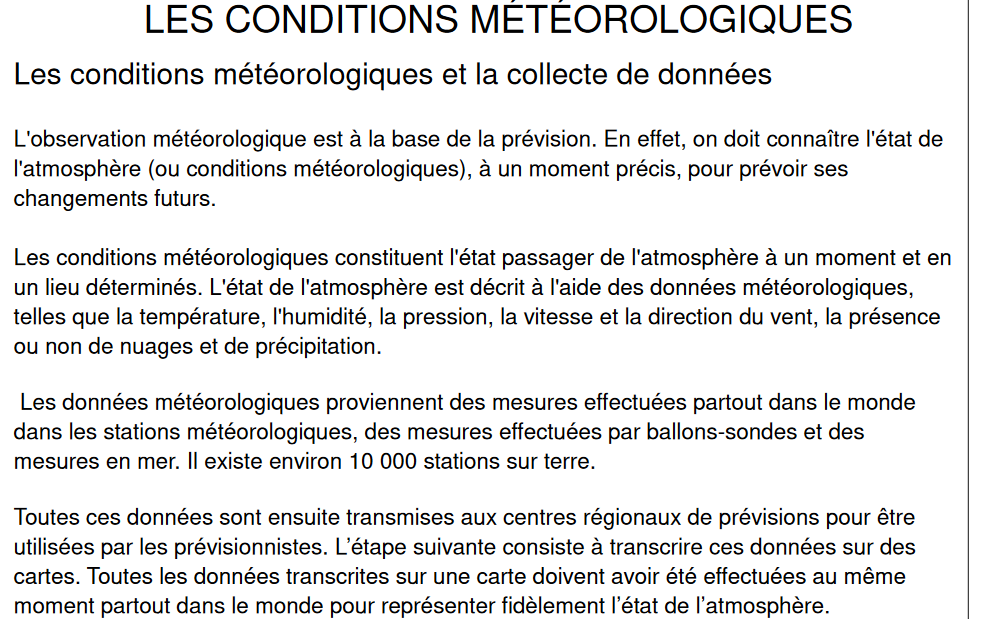 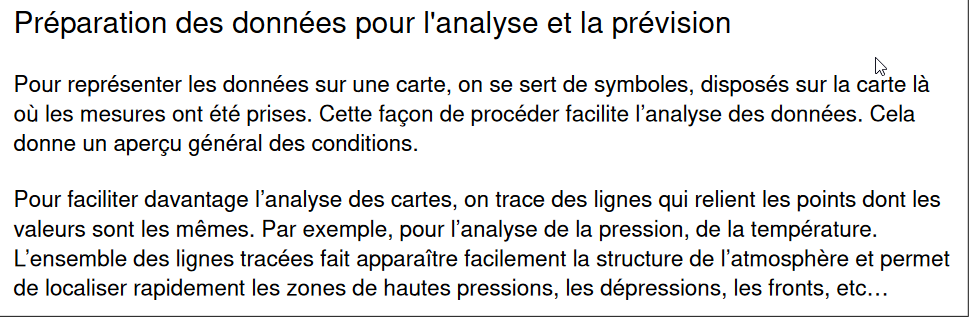 Lis le texte à haute voix et chronomètre-toi. 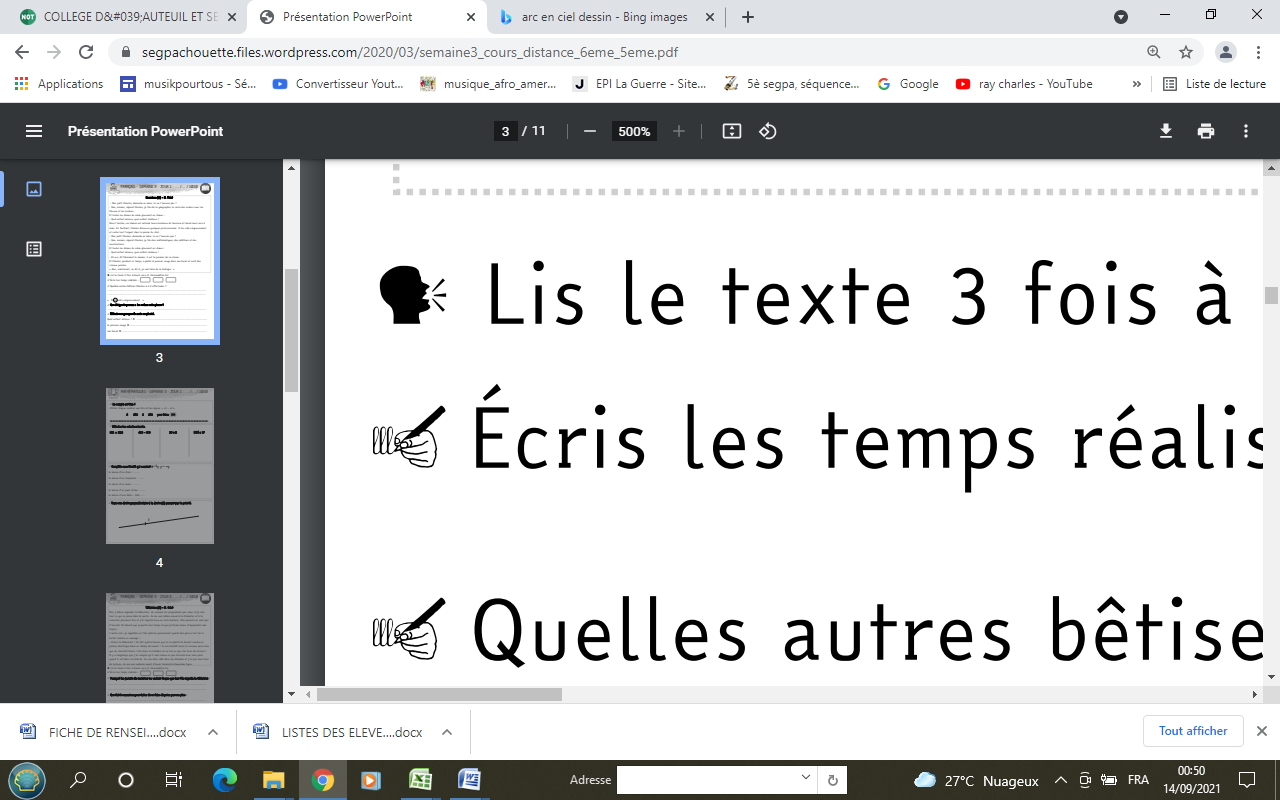 Écris les temps réalisés : Cochez la bonne réponse :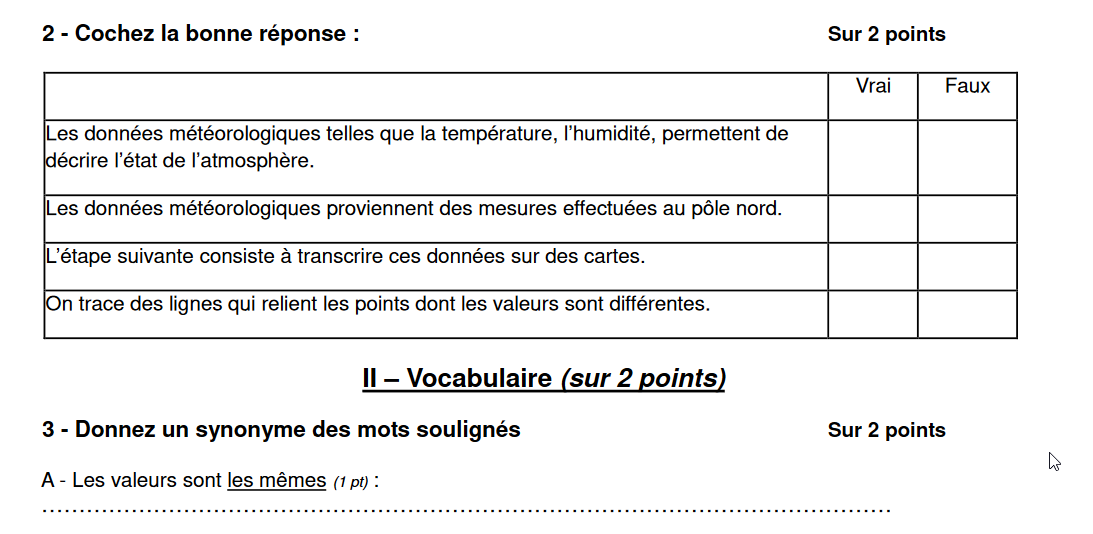 Donnez un synonyme des mots soulignés A - Les valeurs sont les mêmes : ..............................................................................................................B - La structure permet de localiser rapidement les zones : ..............................................................................................................Voici un extrait du texte :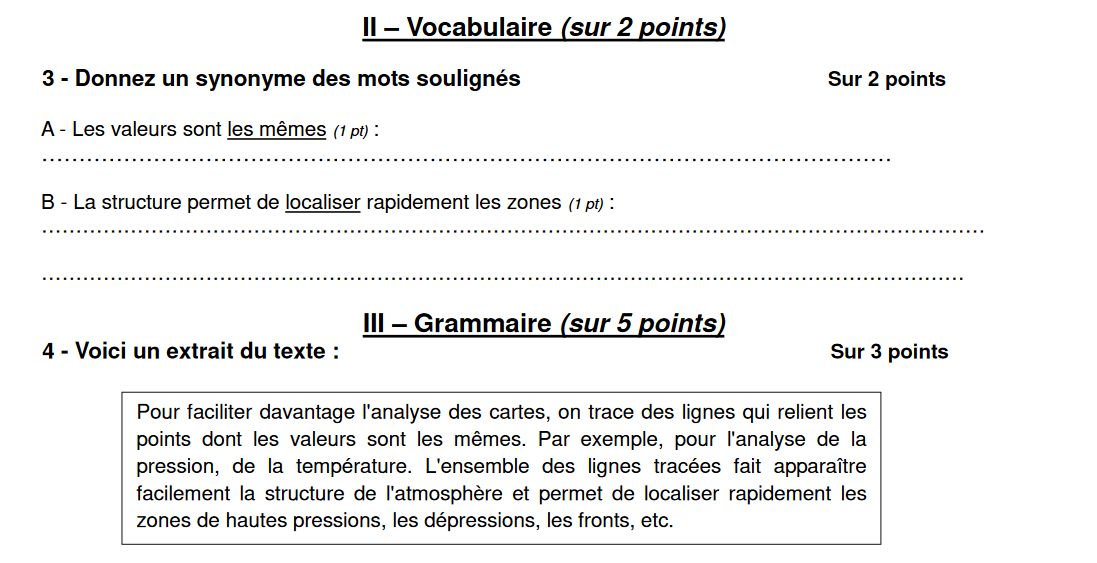    Ecrivez les verbes conjugués :..........................................................................................................................................................................................................................................................................................................................................Transformez ces phrases déclaratives à la forme négative.A - On trace des lignes qui relient les points dont les valeurs sont les mêmes...................................................................................................................................................................................................................................................B – L’ensemble des lignes tracées fait apparaître facilement la structure de l'atmosphère et permet de localiser rapidement les zones de hautes pressions, les dépressions, les fronts, etc..................................................................................................................................................................................................................................................